Objednací listč. 75/23/1 Předmět objednávky 	Množství	Předpokl. cena Kč 	Celkem (s DPH): 	26 030,00 Kč Popis objednávky:Dárkové poukazy k životnímu jubileu v hodnotě 200 Kč na zboží dle vlastního výběru v počtu 137 ks za cenu 190 Kč/poukaz, bez omezení platnosti.Termín dodání: 20. 10. 2023 Bankovní spojení: ČSOB, a.s., č.ú.: 182050112/0300	IČ: 00251810	DIČ: CZ00251810Upozornění: 	Dodavatel je oprávněn vystavit fakturu až po řádném dokončení a předání díla.	Na faktuře uveďte číslo naší objednávky. Kopii objednávky vraťte s fakturou na adresu: Městský úřad Strakonice, Velké náměstí 2, 386 01 Strakonice, případně na e-mailovou adresu posta@mu-st.cz.Schválil:	Ing. Libuše Řeřábková	vedoucí odboru školstvíSprávce rozpočtu: 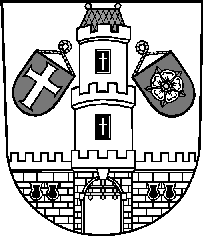 Město StrakoniceMěsto StrakoniceMěstský úřad StrakoniceOdbor školstvíVelké náměstí 2386 01 StrakoniceVyřizuje:DiS. Jolana PrixováTelefon:383 700 848E-mail:jolana.prixova@mu-st.czDatum: 5. 10. 2023Dodavatel:Jednota, spotřební družstvo ve Volynináměstí Hrdinů 69387 01  VolyněIČ: 00031917 , DIČ: CZ00031917Dárkový poukaz á 20013726 030,00